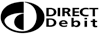 Charity Name:Instruction to your Bank or Building Society to pay by Direct DebitName and full postal address of your Bank or Building Society	Service User NumberTo: The ManagerBank/Building SocietyCAF, Kings Hill, West Malling, Kent, ME19 4TAAddress 	 Postcode  	Instruction to your Bank or Building SocietyPlease pay Charities Aid Foundation Direct Debits from the account detailed in this Instruction subject to the safeguards assured by the Direct Debit Guarantee. I understand thatthis Instruction may remain with Charities Aid Foundation and,if so, details will be passed electronically to my Bank/BuildingSociety.Name(s) of Account Holder(s)Signature(s)Bank/Building Society account numberBranch Sort CodeBanks and Building Societies may not accept Direct Debit Instructions from some types of accountThis is not part of the Instruction to your Bank or Building Society and must be detached by Charities Aid Foundation before submission to the Paying Bank.My DetailsNameMr	Mrs	Ms	Other (Please Specify)Address 	Postcode  	Donation DetailsI would like to make a regular donation of  £  	Quarterly	Monthly	Annually Commencing01	/	/	or15	/	/Gift Aid DeclarationI am a UK tax payer and would like the charity to treat all donations I have made for the four years prior to this tax year and all donations I make from the date of this declaration until I notify you otherwise to be tax effective under the Gift Aid scheme. I confirm Ihave paid or will pay an amount of Income Tax and/or Capital Gains Tax for each tax year (6 April to 5 April) that is at least equal to the amount of tax that all t he charities or Community Amateur Sports Clubs (CASCs) that I donate to will reclaim on my gifts for that tax year. I understand that other taxes such as VAT and Council Tax do not qualify.I understand the charity will reclaim 28p of tax on every £1 that I gave up to 5 April 2008 and will reclaim 25p of tax on every £1 that I give on or after 6 April 2008.Tick to applyThis guarantee should be detached and retained by the PayerThe Direct Debit Guarantee•  This guarantee is offered by all Banks and Building Societies that accept instructions to pay Direct Debits•  If there are any changes to the amount, date or frequency of your Direct Debit, Charities Aid Foundation will notify you ten working days in advance of your account being debited or asotherwise agreed. If you request Charities Aid Foundation to collect a payment, confirmation of the amount and date will be given to you at the time of the request•  If an error is made in the payment of your Direct Debit, by Charities Aid Foundation or your Bank or Building Society, you are entitled to a full and immediate refund of the amount paid from your bank or building society - If you receive a refund you are not entitled to, you must pay it back when Charities Aid Foundation asks you to•  You can cancel a Direct Debit at any time by writing to your Bank or Building Society. Written confirmation may be required. Please also send a copy of your letter to us.